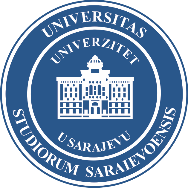 APPLICATION FORMSTUDENT MOBILITY FOR RESEARCH/TRAINEESHIPPhotoI PERSONAL DATAPlease note: enter these data correctly as, in case of acceptance, your further acceptance documents will be prepared based on it.II CONTACT INFORMATIONPlease note: This information will not be shared except to contact the candidate regarding their application to the international mobility. Ensure you enter the correct email and regularly check the junk/spam folder in your inbox.III ACADEMIC INFORMATION (HOME INSTITUTION)Please note: This information will not be shared except to contact the candidate regarding their application to the international mobility. Ensure you enter the correct email and regularly check the junk/spam folder in your inbox.IV LANGUAGE PROFICIENCYPlease note: This information doesn’t exclude you from sending the official proof for knowing the English language if requested!V HOST INSTITUTIONPlease note: * write the department you are interested to work in if you already know that exists at the UNSA unit** - you can write provisional dates and upon your acceptance, it can be confirmed or discussed.VI PRELIMINARY LIST OF ACTIVITIES AT THE UNIVERSITY OF SARAJEVOVII STATEMENTIX SIGNATUREDate: First NameFamily NameGenderDate of Birthdd.mm.yyyy.Place of BirthNationality (passport)Passport numbere-mailPhone numberHome University/InstitutionFaculty/Academy/DepartmentStudy ProgrammeStudy LevelContact person from home institutionEmail from the contact personEnglish LanguageWhat proof do you have of knowing English language in the stated level?UniversityUniversity of SarajevoUniversity of SarajevoUniversity of SarajevoUniversity of SarajevoUniversity of SarajevoUniversity of SarajevoUniversity of SarajevoDepartment*Planned Duration of MobilityPlanned Period of Mobility (in which semester are you joining us)From**dd/mm/yyyydd/mm/yyyyTodd/mm/yyyyIs your exchange part of any mobility program?No   YesIf YES, please select the programIf YES, please select the programIf YES, please select the programFinancial support (scholarship) included? Describe the activities you plan to perform during your research/traineeship  I hereby state that my Erasmus+ mobility will not be double funded by other EU funds. I confirm that all provided information is accurate. If accepted, I will send supporting documents that verify the given data in this application form. I sign this application form electronically by ticking the box. 